        25 июня в Братском районе проходила акция «Под небом голубым», посвященная всемирному дню борьбы с наркоманией, организованная Советом женщин Братского района при активной поддержке сотрудников органов внутренних дел и юстиции, а также депутатом Законодательного собрания Иркутской области Сагдеевым Т.Р..    Активная молодежь совершила автопробег их колонны машин, украшенных антинаркотическими плакатами, флагами . шарами по многим поселениям Братского района. Приняли в ней активное участие и Покоснинцы. 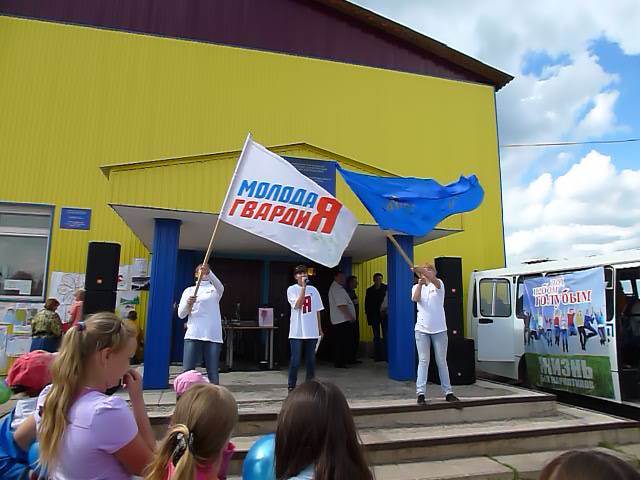 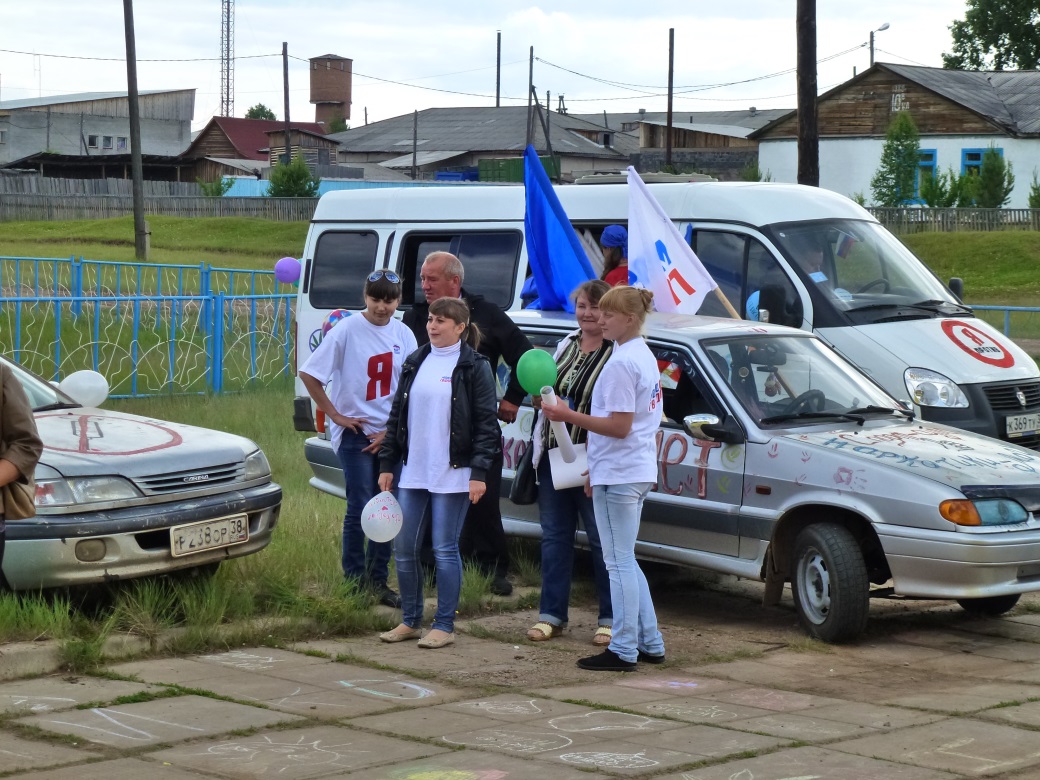 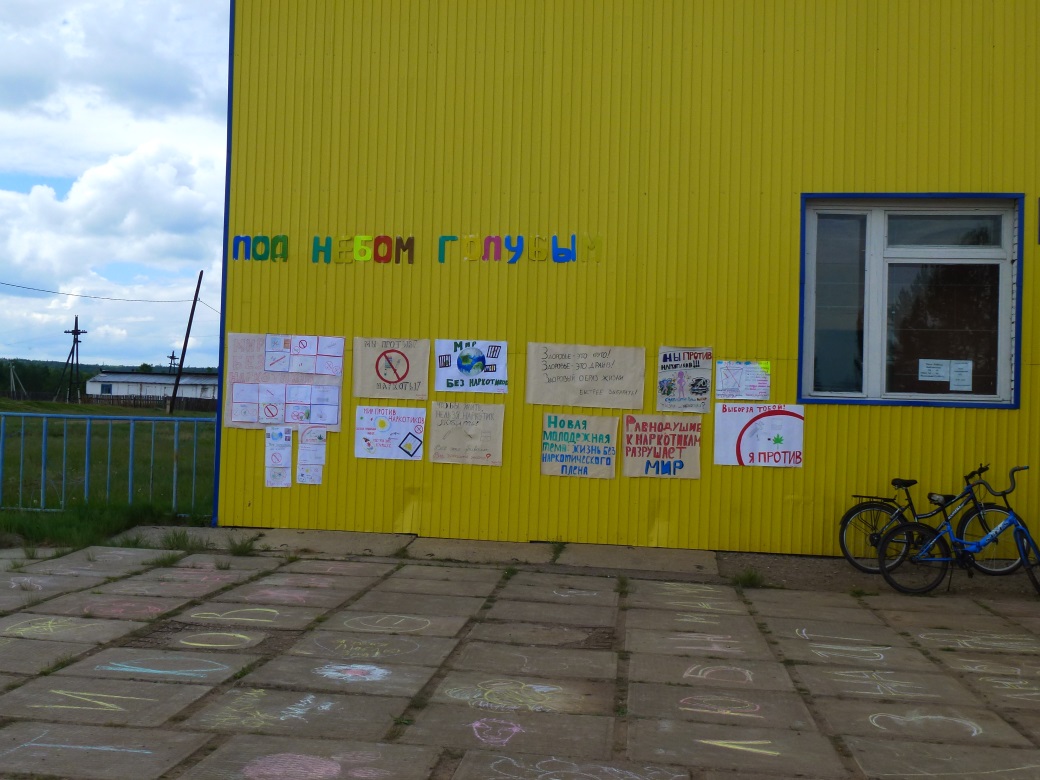 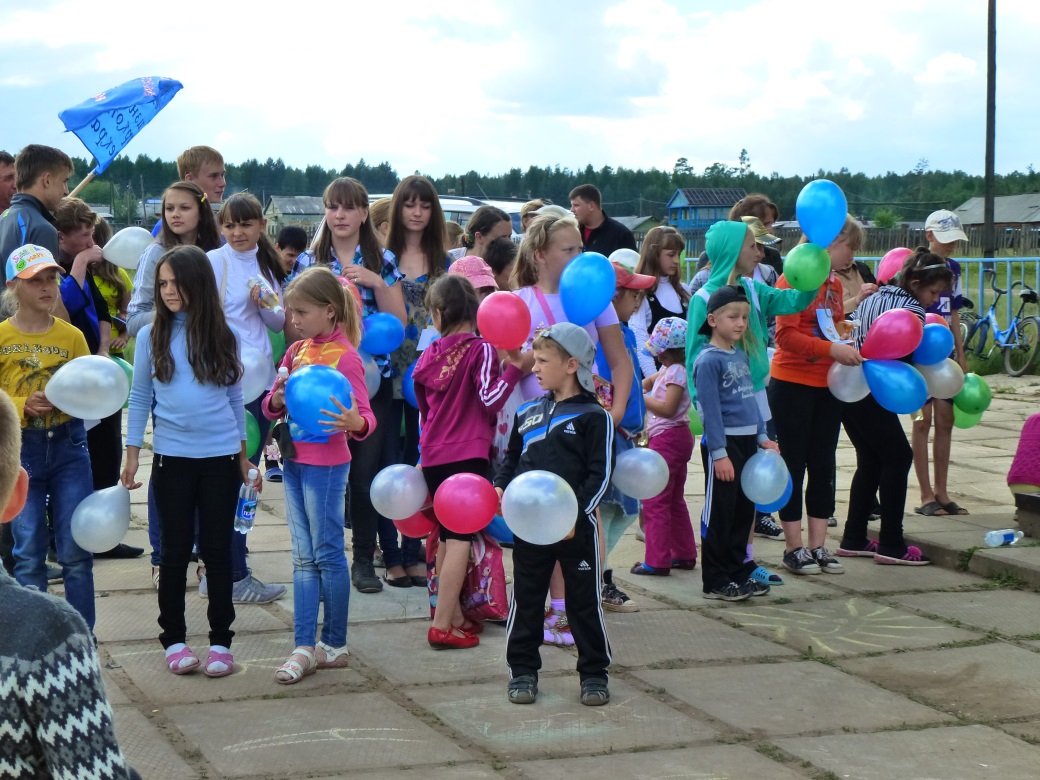 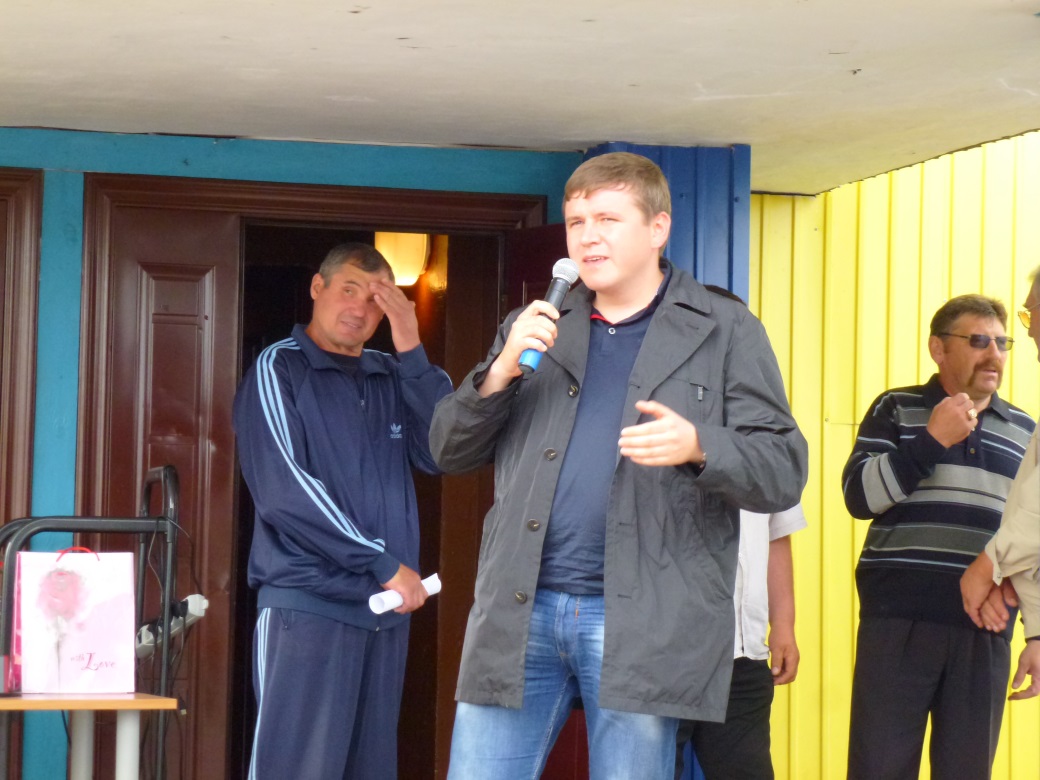 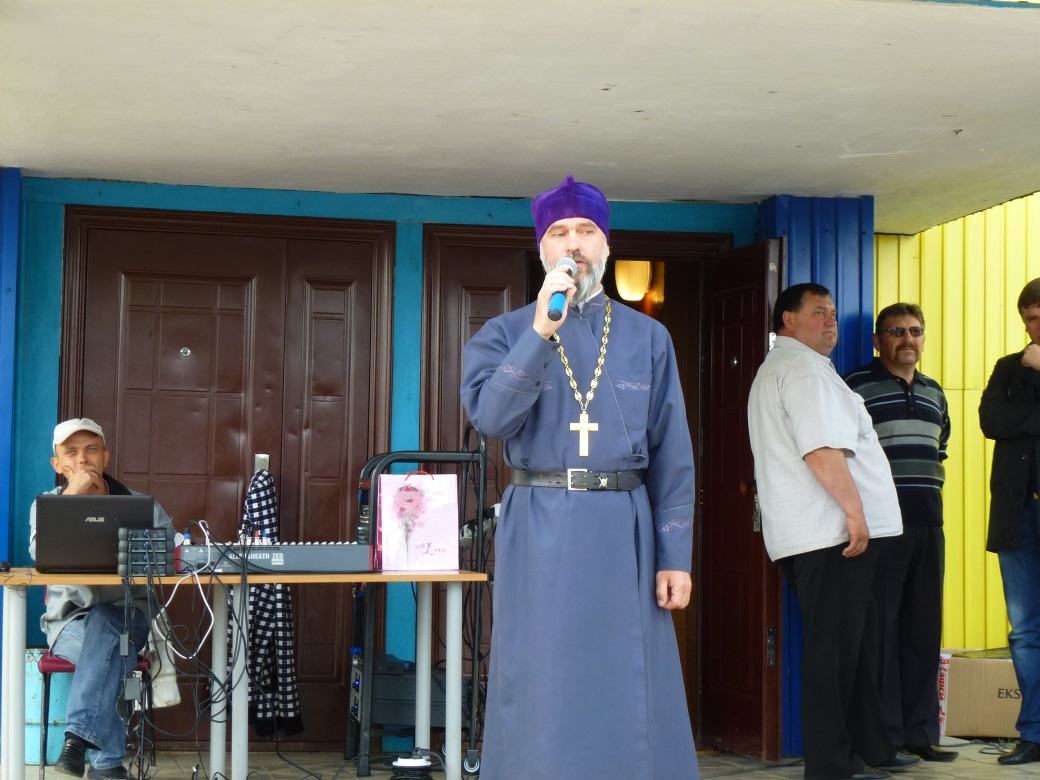 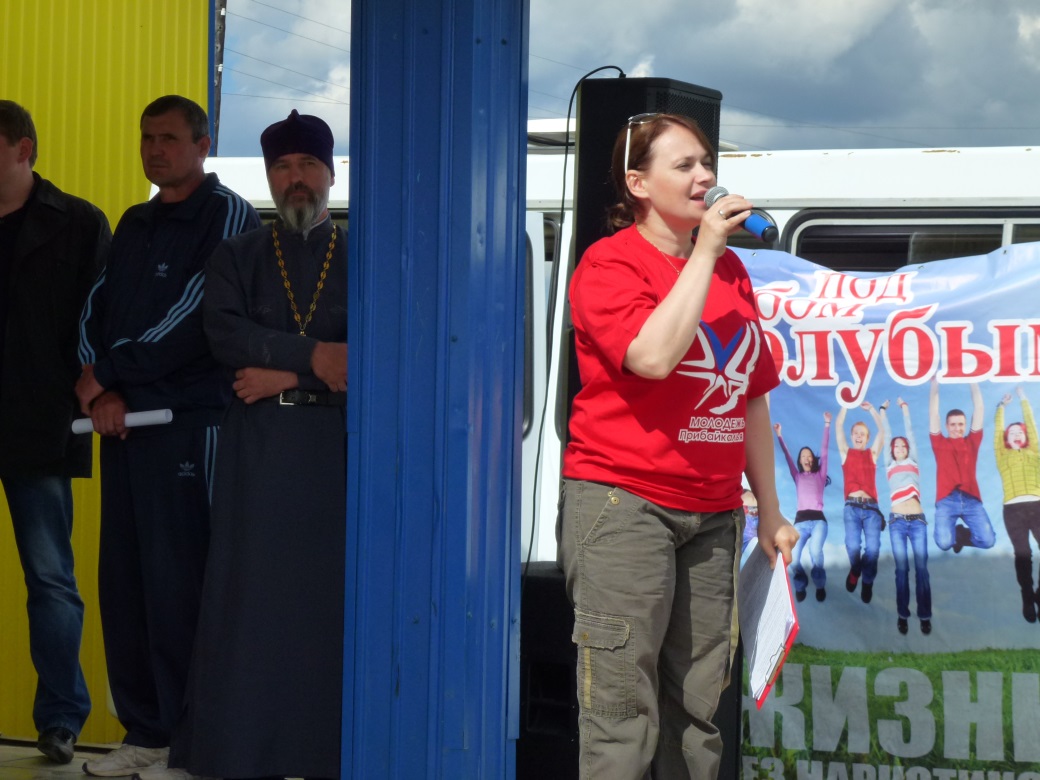 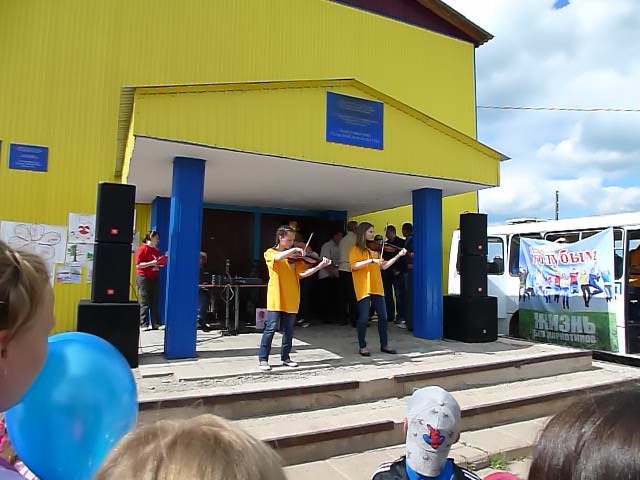 